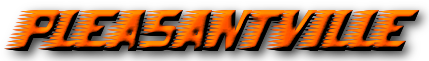 WRESTLING TOURNAMENTPLEASANTVILLE, IOWASUNDAY, JANUARY 15th, 2023*OPEN TO FIRST 250 ENTRIES*Division                   	Weigh-ins                       	Wrestling (Approximately)PreK-K		7:00-7:45am			8:30am1st-2nd grade		7:00-7:45am			8:30am3rd-4th grade		10:00-10:45am		As soon as we can5th-6th grade		10:00-10:45am		As soon as we can ENTRY FEE:		                   $15		*NO WALK-INS ALLOWED!!				       (ADULT ADMISSION: $5)				       Concessions will be availableBRACKETS:		                   4-PERSON ROUND ROBIN		3 – ONE MINUTE PERIODS				       *Wrestlers will be paired based on weight and experienceREGISTRATION DEADLINE:  10:00P.M. Thursday, January 12, 2023 OR first 250 entriesREGISTRATION: All wrestlers must register online at www.trackwrestling.com IMPORTANT: Entry does not include insurance. No refunds. NO WALK-INS, NO CALL-INS ALLOWED,ALL WRESTLERS MUST REGISTER VIA TRACKWRESTLING.COMAWARDS 	Medals for all PreK – 6 wrestlers, Champions receive Wall Chart and a Beanie in addition to the medalLOCATION 	Pleasantville High School GymQUESTIONS For questions, please contact Jordan Flaws at parksandrec@discoverpleasantville.com or Heath DeForest at heath.deforest@gmail.com IMPORTANT: Your entry on TrackWrestling must be completed by the deadline date or you cannot enter thetournament. Rate your wrestler experience level. Please be honest, as we want to group kids as best as possible.Beginner - Little or no experienceDeveloping – experienced; less skills as other same age wrestlersEmerging - Experienced; similar skills as other same age wrestlersGood - Competitive and experienced; more skills than most same age wrestlersExcellent - Competitive, experienced, and accomplished; highly skilled